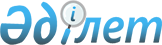 "2012-2014 жылдарға арналған аудандық бюджет туралы" 2011 жылғы 22 желтоқсандағы № 39-1 шешімге өзгерістер енгізу туралы
					
			Күшін жойған
			
			
		
					Шығыс Қазақстан облысы Зайсан аудандық мәслихатының 2012 жылғы 21 қарашадағы N 8-2/1 шешімі. Шығыс Қазақстан облысының Әділет департаментінде 2012 жылғы 26 қарашада N 2734 тіркелді. Күші жойылды - Зайсан аудандық мәслихатының 2012 жылғы 21 желтоқсандағы N 10-7/3 шешімімен

      Ескерту. Күші жойылды - Зайсан аудандық мәслихатының 2012.12.21 N 10-7/3 (2013.01.01 бастап қолданысқа енгізіледі) шешімімен.      Примечание РЦПИ.

      В тексте сохранена авторская орфография и пунктуация.

      2008 жылғы 4 желтоқсандағы Қазақстан Республикасының Бюджет Кодексінің 109-бабына, «Қазақстан Республикасындағы жергілікті мемлекеттік басқару және өзін-өзі басқару туралы» 2001 жылғы 23 қаңтардағы Қазақстан Республикасының Заңының 6-бабы 1-тармағының 1) тармақшасына, Шығыс Қазақстан облыстық мәслихатының «2012-2014 жылдарға арналған облыстық бюджет туралы» 2011 жылғы 8 желтоқсандағы № 34/397-IV шешімге өзгерістер енгізу туралы» 2012 жылғы 14 қарашадағы № 6/78-V (нормативтік құқықтық актілерді мемлекеттік тіркеу Тізілімінде 2720 нөмірмен тіркелген) шешіміне сәйкес Зайсан аудандық мәслихаты ШЕШТІ:



      1. «2012-2014 жылдарға арналған аудандық бюджет туралы» 2011 жылғы 22 желтоқсандағы аудандық мәслихаттың № 39-1 шешіміне (Нормативтік құқықтық актілерді мемлекеттік тіркеу тізілімінде 5-11-144 нөмірімен тіркелген, аудандық «Достық» газетінің 2012 жылғы 28 қаңтардағы № 8 санында жарияланған) келесі өзгерістер енгізілсін:



      1 тармақта:

      1) тармақша келесі редакцияда жазылсын:

      «1) кірістер - 3749161 мың теңге, соның ішінде:

      салықтық түсімдер бойынша – 521194 мың теңге;

      салықтық емес түсімдер бойынша – 14397 мың теңге;

      негізгі капиталды сатудан түсетін түсімдер – 16000 мың теңге;

      трансферттердің түсімдері бойынша – 3197570 мың теңге;»;

      2) тармақша келесі редакцияда жазылсын:

      «2) шығындар – 3758572,3 мың теңге;»;



      9 тармақ келесі редакцияда жазылсын:

      «9. 2012 жылға арналған аудандық бюджетте 5 қосымшаға сәйкес облыстық бюджеттен 436289 мың теңге сомасында трансферттер көзделгені ескерілсін.»;



      аудандық мәслихаттың 2011 жылғы 22 желтоқсандағы № 39-1 шешімнің 1, 5, 6 қосымшалары осы шешімнің 1, 2, 3 қосымшаларына сәйкес жаңа редакцияда жазылсын.



      2. Осы шешім 2012 жылғы 1 қаңтардан бастап қолданысқа енгізіледі.

       Сессия төрағасы,

      аудандық мәслихат хатшысы                  Д. Ыдырышев

Зайсан аудандық мәслихатының

2012 жылғы 21 қарашадағы

№ 8-2/1 шешіміне 1-қосымшаЗайсан аудандық мәслихатының

2011 жылғы 22 желтоқсандағы

№ 39-1 шешіміне 1-қосымша 2012 жылға арналған аудандық бюджет

Зайсан аудандық мәслихатының

2012 жылғы 21 қарашадағы

№ 8-2/1 шешіміне 2-қосымшаЗайсан аудандық мәслихатының

2011 жылғы 22 желтоқсандағы

№ 39-1 шешіміне 5-қосымша 2012 жылға облыстық бюджеттен берілген трансферттеркестенің жалғасы:кестенің жалғасы:

Зайсан аудандық мәслихатының

2012 жылғы 21 қарашадағы

№ 8-2/1 шешіміне 3-қосымшаЗайсан аудандық мәслихатының

2011 жылғы 22 желтоқсандағы

№ 39-1 шешіміне 6-қосымша 2012 жылға аудандық маңызы бар қала, ауылдық округтердің

бюджеттік бағдарламаларыкестенің жалғасы:
					© 2012. Қазақстан Республикасы Әділет министрлігінің «Қазақстан Республикасының Заңнама және құқықтық ақпарат институты» ШЖҚ РМК
				СанатыСанатыСанатыСанатыСома

(мың теңге)СыныбыСыныбыСыныбыСома

(мың теңге)Iшкi сыныбыIшкi сыныбыСома

(мың теңге)Кірістер атауларыСома

(мың теңге)I. КІРІСТЕР37491611Салықтық түсімдер52119401Табыс салығы2118092Жеке табыс салығы21180903Әлеуметтiк салық1629911Әлеуметтік салық16299104Меншiкке салынатын салықтар1289681Мүлiкке салынатын салықтар772433Жер салығы84494Көлiк құралдарына салынатын салық414865Бірыңғай жер салығы179005Тауарларға, жұмыстарға және қызметтерге салынатын iшкi салықтар137012Акциздер26863Табиғи және басқа ресурстарды пайдаланғаны үшiн түсетiн түсiмдер45604Кәсiпкерлiк және кәсiби қызметтi жүргiзгенi үшiн алынатын алымдар58315Ойын бизнесіне салық62408Заңдық мәнді іс-әрекеттерді жасағаны және (немесе) оған уәкілеттігі бар мемлекеттік органдар немесе лауазымды адамдар құжаттар бергені үшін алынатын міндетті төлемдер37251Мемлекеттік баж37252Салықтық емес түсiмдер1439701Мемлекеттік меншіктен түсетін кірістер17065Мемлекет меншігіндегі мүлікті жалға беруден түсетін кірістер17047Мемлекеттік бюджеттен берілген кредиттер бойынша сыйақылар206Басқа да салықтық емес түсiмдер126911Басқа да салықтық емес түсiмдер126913Негізгі капиталды сатудан түсетін түсімдер1600003Жердi және материалдық емес активтердi сату160001Жерді сату160004Трансферттердің түсімдері319757002Мемлекеттік басқарудың жоғары тұрған органдарынан түсетін трансферттер31975702Облыстық бюджеттен түсетін трансферттер3197570Функционалдық топФункционалдық топФункционалдық топФункционалдық топФункционалдық топСома

(мың теңге)Кіші функцияКіші функцияКіші функцияКіші функцияСома

(мың теңге)Бюджеттік бағдарлама әкiмшiсiБюджеттік бағдарлама әкiмшiсiБюджеттік бағдарлама әкiмшiсiСома

(мың теңге)БағдарламаБағдарламаСома

(мың теңге)АтауыСома

(мың теңге)II. ШЫҒЫНДАР3758572,31Жалпы сипаттағы мемлекеттiк қызметтер2711221Мемлекеттiк басқарудың жалпы функцияларын орындайтын өкiлдiк, атқарушы және басқа органдар237772112Аудан (облыстық маңызы бар қала) мәслихатының аппараты17509001Аудан (облыстық маңызы бар қала) мәслихатының қызметін қамтамасыз ету жөніндегі қызметтер12491003Мемлекеттік органның күрделі шығыстары5018122Аудан (облыстық маңызы бар қала) әкiмінің аппараты74451001Аудан (облыстық маңызы бар қала) әкімінің қызметін қамтамасыз ету жөніндегі қызметтер65780003Мемлекеттік органның күрделі шығыстары8671123Қаладағы аудан, аудандық маңызы бар қала, кент, ауыл (село), ауылдық (селолық) округ әкімінің аппараты145812001Қаладағы аудан, аудандық маңызы бар қаланың, кент, ауыл (село), ауылдық (селолық) округ әкімінің қызметін қамтамасыз ету жөніндегі қызметтер130008022Мемлекеттік органның күрделі шығыстары158042Қаржылық қызмет14228452Ауданның (облыстық маңызы бар қаланың) қаржы бөлімі14228001Ауданның (облыстық маңызы бар қаланың) бюджетін орындау және ауданның (облыстық маңызы бар қаланың) коммуналдық меншігін басқару саласындағы мемлекеттік саясатты іске асыру жөніндегі қызметтер10058003Салық салу мақсатында мүлікті бағалауды жүргізу295004Біржолғы талондарды беру жөніндегі жұмысты ұйымдастыру және біржолғы талондарды сатудан түскен сомаларды толық алынуын қамтамасыз ету1686010Жекешелендіру, коммуналдық меншікті басқару, жекешелендіруден кейінгі қызмет және осыған байланысты дауларды реттеу569018Мемлекеттік органның күрделі шығыстары16205Жоспарлау және статистикалық қызмет19122453Ауданның (облыстық маңызы бар қаланың) экономика және бюджеттік жоспарлау бөлімі19122001Экономикалық саясатты, мемлекеттік жоспарлау жүйесін қалыптастыру мен дамыту және ауданды (облыстық маңызы бар қаланы) басқару саласындағы мемлекеттік саясатты іске асыру жөніндегі қызметтер16790004Мемлекеттік органның күрделі шығыстары23322Қорғаныс90481Әскери мұқтаждықтар7240122Аудан (облыстық маңызы бар қала) әкімінің аппараты7240005Жалпыға бірдей әскери міндетті атқару шеңберіндегі іс-шаралар72402Төтенше жағдайлар жөніндегі жұмыстарды ұйымдастыру1808122Аудан (облыстық маңызы бар қала) әкімінің аппараты1808006Аудан (облыстық маңызы бар қала) ауқымындағы төтенше жағдайлардың алдын алу және жою1193007Аудандық (қалалық) ауқымдағы дала өрттерінің, сондай-ақ мемлекеттік өртке қарсы қызмет органдары құрылмаған елдi мекендерде өрттердің алдын алу және оларды сөндіру жөніндегі іс-шаралар6153Қоғамдық тәртіп, қауіпсіздік, құқық, сот, қылмыстық-атқару қызметі72001Құқық қорғау қызметі7200458Ауданның (облыстық маңызы бар қаланың) тұрғын үй-коммуналдық шаруашылығы, жолаушылар көлігі және автомобиль жолдары бөлімі7200021Елдi мекендерде жол қозғалысы қауiпсiздiгін қамтамасыз ету72004Бiлiм беру1722718,21Мектепке дейiнгi тәрбиелеу және оқыту86238464Ауданның (облыстық маңызы бар қаланың) білім бөлімі86238009Мектепке дейінгі тәрбиелеу мен оқытуды қамтамасыз ету43977021Республикалық бюджеттен берілетін нысаналы трансферттер есебінен жалпы үлгідегі, арнайы (түзету), дарынды балалар үшін мамандандырылған, жетім балалар мен ата-аналарының қамқорынсыз қалған балалар үшін балабақшалар, шағын орталықтар, мектеп интернаттары, кәмелеттік жасы толмағандарды бейімдеу орталықтары тәрбиешілеріне біліктілік санаты үшін қосымша ақының мөлшерін ұлғайту 518040Мектепке дейінгі білім беру ұйымдарында мемлекеттік білім беру тапсырысын іске асыруға417432Бастауыш, негізгі орта және жалпы орта білім беру1445020,2464Ауданның (облыстық маңызы бар қаланың) білім бөлімі1445020,2003Жалпы білім беру1370993,2006Балаларға қосымша білім беру47564063Республикалық бюджеттен берілетін нысаналы трансферттер есебінен «Назарбаев Зияткерлік мектептері» ДБҰ-ның оқу бағдарламалары бойынша біліктілікті арттырудан өткен мұғалімдерге еңбекақыны арттыру994064Бастауыш, негізгі орта, жалпыға бірдей орта білім беру ұйымдарының (дарынды балаларға арналған мамандандырылған (жалпы үлгідегі, арнайы (түзету); жетім балаларға және ата-анасының қамқорлығынсыз қалған балаларға арналған ұйымдар): мектептердің, мектеп-интернаттарының мұғалімдеріне біліктілік санаты үшін қосымша ақы мөлшерін республикалық бюджеттен берілетін трансферттер есебінен ұлғайту254699Бiлiм беру саласындағы өзге де қызметтер191460464Ауданның (облыстық маңызы бар қаланың) білім бөлімі186460001Жергілікті деңгейде білім беру саласындағы мемлекеттік саясатты іске асыру жөніндегі қызметтер6970004Ауданның (облыстық маңызы бар қаланың) мемлекеттік білім беру мекемелерінде білім беру жүйесін ақпараттандыру200005Ауданның (облыстық маңызы бар қаланың) мемлекеттік білім беру мекемелер үшін оқулықтар мен оқу-әдiстемелiк кешендерді сатып алу және жеткізу16694015Республикалық бюджеттен берілетін трансферттер есебінен жетім баланы (жетім балаларды) және ата-аналарының қамқорынсыз қалған баланы (балаларды) күтіп-ұстауға асыраушыларына ай сайынғы ақшалай қаражат төлемдері14817020Республикалық бюджеттен берілетін трансферттер есебінен үйде оқытылатын мүгедек балаларды жабдықпен, бағдарламалық қамтыммен қамтамасыз ету13650067Ведомстволық бағыныстағы мемлекеттік мекемелерінің және ұйымдарының күрделі шығыстары134129467Ауданның (облыстық маңызы бар қаланың) құрылыс бөлімі5000037Білім беру объектілерін салу және реконструкциялау50006Әлеуметтiк көмек және әлеуметтік қамтамасыз ету2437172Әлеуметтiк көмек223665451Ауданның (облыстық маңызы бар қаланың) жұмыспен қамту және әлеуметтік бағдарламалар бөлімі223665002Еңбекпен қамту бағдарламасы35317004Ауылдық жерлерде тұратын денсаулық сақтау, білім беру, әлеуметтік қамтамасыз ету, мәдениет, спорт және ветеринар мамандарына отын сатып алуға Қазақстан Республикасының заңнамасына сәйкес әлеуметтік көмек көрсету6389005Мемлекеттік атаулы әлеуметтік көмек28129006Тұрғын үй көмегін көрсету2100007Жергілікті өкілетті органдардың шешімі бойынша мұқтаж азаматтардың жекелеген топтарына әлеуметтік көмек77942010Үйден тәрбиеленіп оқытылатын мүгедек балаларды материалдық қамтамасыз ету3828014Мұқтаж азаматтарға үйде әлеуметтiк көмек көрсету2669401618 жасқа дейінгі балаларға мемлекеттік жәрдемақылар29489017Мүгедектерді оңалту жеке бағдарламасына сәйкес, мұқтаж мүгедектерді міндетті гигиеналық құралдармен және ымдау тілі мамандарының қызмет көрсетуін, жеке көмекшілермен қамтамасыз ету1500023Жұмыспен қамту орталықтарының қызметін қамтамасыз ету122779Әлеуметтiк көмек және әлеуметтiк қамтамасыз ету салаларындағы өзге де қызметтер20052451Ауданның (облыстық маңызы бар қаланың) жұмыспен қамту және әлеуметтік бағдарламалар бөлімі20052001Жергілікті деңгейде жұмыспен қамтуды қамтамасыз ету және халық үшін әлеуметтік бағдарламаларды іске асыру саласындағы мемлекеттік саясатты іске асыру жөніндегі қызметтер18071011Жәрдемақыларды және басқа да әлеуметтік төлемдерді есептеу, төлеу мен жеткізу бойынша қызметтерге ақы төлеу1861021Мемлекеттік органның күрделі шығыстары1207Тұрғын үй-коммуналдық шаруашылық9870961Тұрғын үй шаруашылығы323674123Қаладағы аудан, аудандық маңызы бар қала, кент, ауыл (село), ауылдық (селолық) округ әкімінің аппараты42588027Жұмыспен қамту 2020 бағдарламасы бойынша ауылдық елді мекендерді дамыту шеңберінде объектілерді жөндеу және абаттандыру42588458Ауданның (облыстық маңызы бар қаланың) тұрғын үй-коммуналдық шаруашылығы, жолаушылар көлігі және автомобиль жолдары бөлімі3341003Мемлекеттік тұрғын үй қорының сақталуын ұйымдастыру541004Азматтардың жекелген санаттарын тұрғын үймен қамтамасыз ету2800464Ауданның (облыстық маңызы бар қаланың) білім бөлімі15313026Жұмыспен қамту 2020 бағдарламасы бойынша ауылдық елді мекендерді дамыту шеңберінде объектілерді жөндеу15313467Ауданның (облыстық маңызы бар қаланың) құрылыс бөлімі320333003Мемлекеттік коммуналдық тұрғын үй қорының тұрғын үйін жобалау, салу және (немесе) сатып алу276655004Инженерлік коммуникациялық инфрақұрылымды жобалау, дамыту, жайластыру және (немесе) сатып алу436782Коммуналдық шаруашылық470507123Қаладағы аудан, аудандық маңызы бар қала, кент, ауыл (село), ауылдық (селолық) округ әкімінің аппараты1335014Елді мекендерді сумен жабдықтауды ұйымдастыру1335458Ауданның (облыстық маңызы бар қаланың) тұрғын үй-коммуналдық шаруашылығы, жолаушылар көлігі және автомобиль жолдары бөлімі8700012Сумен жабдықтау және су бұру жүйесінің жұмыс істеуі8700467Ауданның (облыстық маңызы бар қаланың) құрылыс бөлімі460472006Сумен жабдықтау және су бұру жүйесін дамыту4604723Елді-мекендерді абаттандыру135014123Қаладағы аудан, аудандық маңызы бар қала, кент, ауыл (село), ауылдық (селолық) округ әкімінің аппараты132514008Елді мекендердің көшелерін жарықтандыру31826009Елді мекендердің санитариясын қамтамасыз ету7856010Жерлеу орындарын күтіп-ұстау және туысы жоқ адамдарды жерлеу200011Елді мекендерді абаттандыру мен көгалдандыру92632458Ауданның (облыстық маңызы бар қаланың) тұрғын үй-коммуналдық шаруашылығы, жолаушылар көлігі және автомобиль жолдары бөлімі2500018Елді мекендерді абаттандыру мен көгалдандыру25008Мәдениет, спорт, туризм және ақпараттық кеңістiк2137901Мәдениет саласындағы қызмет125831,8455Ауданның (облыстық маңызы бар қаланың) мәдениет және тілдерді дамыту бөлімі122766,8003Мәдени-демалыс жұмысын қолдау122766,8467Ауданның (облыстық маңызы бар қаланың) құрылыс бөлімі3065011Мәдениет объектілерін дамыту30652Спорт30622465Ауданның (облыстық маңызы бар қаланың) дене шынықтыру және спорт бөлімі30622005Ұлттық және бұқаралық спорт түрлерін дамыту12422006Аудандық (облыстық маңызы бар қалалық) деңгейде спорттық жарыстар өткiзу4015007Әртүрлi спорт түрлерi бойынша ауданның (облыстық маңызы бар қаланың) құрама командаларының мүшелерiн дайындау және олардың облыстық спорт жарыстарына қатысуы141853Ақпараттық кеңiстiк15748455Ауданның (облыстық маңызы бар қаланың) мәдениет және тілдерді дамыту бөлімі12569006Аудандық (қалалық) кiтапханалардың жұмыс iстеуi12269007Мемлекеттік тілді және Қазақстан халықтарының басқа да тілдерін дамыту300456Ауданның (облыстық маңызы бар қаланың) ішкі саясат бөлімі3179002Газеттер мен журналдар арқылы мемлекеттік ақпараттық саясат жүргізу жөніндегі қызметтер2839005Телерадио хабарларын тарату арқылы мемлекеттік ақпараттық саясатты жүргізу жөніндегі қызметтер3409Мәдениет, спорт, туризм және ақпараттық кеңістікті ұйымдастыру жөніндегі өзге де қызметтер41588,2455Ауданның (облыстық маңызы бар қаланың) мәдениет және тілдерді дамыту бөлімі16910,2001Жергілікті деңгейде тілдерді және мәдениетті дамыту саласындағы мемлекеттік саясатты іске асыру жөніндегі қызметтер6562010Мемлекеттік органның күрделі шығыстары264032Ведомстволық бағыныстағы мемлекеттік мекемелерінің және ұйымдарының күрделі шығыстары10084,2456Ауданның (облыстық маңызы бар қаланың) ішкі саясат бөлімі19240001Жергілікті деңгейде ақпарат,мемлекеттілікті нығайту және азаматтардың әлеуметтік сенімділігін қалыптастыру саласында мемлекеттік саясатты іске асыру жөніндегі қызметтер12499003Жастар саясаты саласында өңірлік бағдарламаларды іске асыру4231006Мемлекеттік органдардың күрделі шығыстары2510465Ауданның (облыстық маңызы бар қаланың) дене шынықтыру және спорт бөлімі5438001Жергілікті деңгейде дене шынықтыру және спорт саласындағы мемлекеттік саясатты іске асыру жөніндегі қызметтер5318004Мемлекеттік органның күрделі шығыстары12010Ауыл, су, орман, балық шаруашылығы, ерекше қорғалатын табиғи аумақтар, қоршаған ортаны және жануарлар дүниесін қорғау, жер қатынастары877791Ауыл шаруашылығы23278453Ауданның (облыстық маңызы бар қаланың) экономика және бюджеттік жоспарлау бөлімі3964099Мамандардың әлеуметтік көмек көрсетуі жөніндегі шараларды іске асыру3964474Ауданның (облыстық маңызы бар қаланың) ауыл шаруашылығы және ветеринария бөлімі19314001Жергілікті деңгейде ауыл шаруашылығы және ветеринария саласындағы мемлекеттік саясатты іске асыру жөніндегі қызметтер11844003Мемлекеттік органның күрделі шығыстары6350007Қаңғыбас иттер мен мысықтарды аулауды және жоюды ұйымдастыру11206Жер қатынастары10814463Ауданның (облыстық маңызы бар қаланың) жер қатынастары бөлімі10814001Аудан (облыстық маңызы бар қала) аумағында жер қатынастарын реттеу саласындағы мемлекеттік саясатты іске асыру жөніндегі қызметтер10454007Мемлекеттік органның күрделі шығыстары3609Ауыл,су,орман,балық шаруашылығы және қоршаған ортаны қорғау мен жер қатынастары саласындағы өзге де қызметтер53687474Ауданның (облыстық маңызы бар қаланың) ауыл шаруашылығы және ветеринария бөлімі53687013Эпизоотияға қарсы іс-шаралар жүргізу5368711Өнеркәсіп, сәулет, қала құрылысы және құрылыс қызметі318252Сәулет, қала құрылысы және құрылыс қызметі31825467Ауданның (облыстық маңызы бар қаланың) құрылыс бөлімі11013001Жергілікті деңгейде құрылыс саласындағы мемлекеттік саясатты іске асыру жөніндегі қызметтер9032017Мемлекеттік органның күрделі шығыстары1981468Ауданның (облыстық маңызы бар қаланың) сәулет және қала құрылысы бөлімі20812001Жергілікті деңгейде сәулет және қала құрылысы саласындағы мемлекеттік саясатты іске асыру жөніндегі қызметтер7748003Ауданның қала құрылысы даму аумағын және елді мекендердің бас жоспарлары схемаларын әзірлеу12800004Мемлекеттік органның күрделі шығыстары26412Көлiк және коммуникация1462771Автомобиль көлiгi136277123Қаладағы аудан, аудандық маңызы бар қала, кент, ауыл (село), ауылдық (селолық) округ әкімінің аппараты110257013Аудандық маңызы бар қалаларда, кенттерде, ауылдарда (селоларда), ауылдық (селолық) округтерде автомобиль жолдарының жұмыс істеуін қамтамасыз ету110257458Ауданның (облыстық маңызы бар қаланың) тұрғын үй-коммуналдық шаруашылық, жолаушылар көлігі және автомобиль жолдары бөлімі26020023Автомобиль жолдарының жұмыс істеуін қамтамасыз ету260209Көлік және коммуникациялар саласындағы өзге де қызметтер10000458Ауданның (облыстық маңызы бар қаланың) тұрғын үй-коммуналдық шаруашылығы, жолаушылар көлігі және автомобиль жолдары бөлімі10000024Кентiшiлiк (қалаiшiлiк), қала маңындағы ауданiшiлiк қоғамдық жолаушылар тасымалдарын ұйымдастыру1000013Өзгелер325633Кәсiпкерлiк қызметтi қолдау және бәсекелестікті қорғау6721469Ауданның (облыстық маңызы бар қаланың) кәсіпкерлік бөлімі6721001Жергілікті деңгейде кәсіпкерлік пен өнеркәсіпті дамыту саласындағы мемлекеттік саясатты іске асыру жөніндегі қызметтер67219Өзгелер25842123Қаладағы аудан, аудандық маңызы бар қала, кент, ауыл (село), ауылдық (селолық) округ әкімінің аппараты2917040Республикалық бюджеттен берілетін нысаналы трансферттер есебінен «Өңірлерді дамыту» Бағдарламасы шеңберінде өңірлерді экономикалық дамытуға жәрдемдесу бойынша шараларды іске іске асыру2917452Ауданның (облыстық маңызы бар қаланың) қаржы бөлімі10984012Ауданның (облыстық маңызы бар қаланың) жергілікті атқарушы органының резерві10984458Ауданның (облыстық маңызы бар қаланың) тұрғын үй-коммуналдық шаруашылығы, жолаушылар көлігі және автомобиль жолдары бөлімі11941001Жергілікті деңгейде тұрғын үй-коммуналдық шаруашылығы, жолаушылар көлігі және автомобиль жолдары саласындағы мемлекеттік саясатты іске асыру жөніндегі қызметтер11821013Мемлекеттік органның күрделі шығыстары12014Борышқа қызмет көрсету21Борышқа қызмет көрсету2452Ауданның (облыстық маңызы бар қаланың) қаржы бөлімі2013Жергілікті атқарушы органдардың облыстық бюджеттен қарыздар бойынша сыйақылар мен өзге де төлемдерді төлеу бойынша борышына қызмет көрсету215Трансферттер5435,11Трансферттер5435,1452Ауданның (облыстық маңызы бар қаланың) қаржы бөлімі5435,1006Пайдаланылмаған (толық пайдаланылмаған) нысаналы трансферттерді қайтару3475,1024Мемлекеттік органдардың функцияларын мемлекеттік басқарудың төмен тұрған деңгейлерінен жоғарғы деңгейлерге беруге байланысты жоғары тұрған бюджеттерге берілетін ағымдағы нысаналы трансферттер1960III. ТАЗА БЮДЖЕТТІК КРЕДИТТЕУ27795Бюджеттік кредиттер2912410Ауыл, су, орман, балық шаруашылығы, ерекше қорғалатын табиғи аумақтар, қоршаған ортаны және жануарлар дүниесін қорғау, жер қатынастары291241Ауыл шаруашылығы29124453Ауданның (облыстық маңызы бар қаланың) экономика және бюджеттік жоспарлау бөлімі29124006Мамандарды әлеуметтік қолдау шараларын іске асыру үшін бюджеттік кредиттер291245Бюджеттік кредиттерді өтеу132901Бюджеттік кредиттерді өтеу13291Мемлекеттік бюджеттен берілген бюджеттік кредиттерді өтеу1329IV. ҚАРЖЫ АКТИВТЕРІМЕН ЖАСАЛАТЫН ОПЕРАЦИЯЛАР БОЙЫНША САЛЬДО238Қаржы активтерін сатып алу23813Өзгелер2389Өзгелер238474Ауданның (облыстық маңызы бар қаланың) ауыл шаруашылығы және ветеринария бөлімі238065Заңды тұлғалардың жарғылық капиталын қалыптастыру немесе ұлғайту238V. БЮДЖЕТ ТАПШЫЛЫҒЫ (ПРОФИЦИТ)-37444,3VI. БЮДЖЕТ ТАПШЫЛЫҒЫН ҚАРЖЫЛАНДЫРУ (ПРОФИЦИТТІ ПАЙДАЛАНУ)37444,37Қарыздар түсімі2912401Мемлекеттік ішкі қарыздар291242Қарыз алу келісім-шарттары2912416Қарыздарды өтеу13291Қарыздарды өтеу1329452Ауданның (облыстық маңызы бар қаланың) қаржы бөлімі1329008Жергілікті атқарушы органның жоғары тұрған бюджет алдындағы борышын өтеу13298Бюджет қаражаттарының пайдаланылатын қалдықтары9649,301Бюджет қаражаты қалдықтары9649,31Бюджет қаражатының бос қалдықтары9649,3Шығыстар сомасы

(мың теңге)ТрансферттерТрансферттерТрансферттерТрансферттерШығыстар сомасы

(мың теңге)Соның ішінде:Соның ішінде:Соның ішінде:Соның ішінде:Шығыстар сомасы

(мың теңге)Азаматтардың кейбір санаттарына материалдық көмек көрсетуге (ҰОС қатысушыларға және мүгедектеріне, соғысқа қатысушыларға теңестірілген адамдарға, қаза тапқан әскери қызметшілер-

дің отбасыларына)Қазақстан Республикасы алдында еңбек сіңірген зейнеткерлерге материалдық көмек көрсетугеОблыс алдында еңбек сіңірген зейнеткерлерге материалдық көмек көрсетугеАз қамтылған отбасыларының балаларын жоғары оқу орындарында оқытуға (оқыту құны, стипендия, жатаханада тұруы)43628961693619051410Шығыстар сомасы

(мың теңге)ТрансферттерТрансферттерТрансферттерТрансферттерШығыстар сомасы

(мың теңге)Соның ішінде:Соның ішінде:Соның ішінде:Соның ішінде:Шығыстар сомасы

(мың теңге)«Алтын Алқа», «Күміс Алқа» белгілерімен марапатталған немесе бұрын «Батыр Ана» атағын алған және 1,2 дәрежелі «Ана даңқы» орденімен марапатталған көп балалы аналарға бір реттік көмек көрсетуге4 немесе одан көп бірге тұратын кәмелетке толмаған балалары бар көп балалы аналарға бір реттік материалдық көмек көрсетугеӨңірлік жобаларды (Жол картасы) жүзеге асыруға"Ауылдың гүлденуі - Қазақстанның гүлденуі" марафон-

эстафетасын өткізуге4362891004553501312052378Шығыстар сомасы

(мың теңге)ТрансферттерТрансферттерТрансферттерТрансферттерШығыстар сомасы

(мың теңге)Соның ішінде:Соның ішінде:Соның ішінде:Соның ішінде:Шығыстар сомасы

(мың теңге)Зайсан қаласындағы Спамбетов көшесінде 60 пәтерлі коммуналдық № 2 тұрғын үй құрылысыАуылдарды абаттандыруғаЗайсан қаласының су жүйесі мен су қондырғыларын қайта жаңғыртуғаАйнабұлақ ауылының су құбыры желілері және құрылымдарын қайта жаңғырту43628917200020636323394531Қала, ауыл округ әкімшілік-

терінің атауыҚаладағы аудан, аудандық маңызы бар қаланың, кенттің, ауылдың (селоның), ауылдық (селолық) округтің әкімі аппаратының қызметін қамтамасыз ету жөніндегі қызметтерМемлекетік органдардың күрделі шығыстарыЕлді мекендерде көшелерді жарықтандыруЕлді мекендердің санитариясын қамтамасыз етуЖерлеу орындарын күтіп ұстау және туысы жоқ адамдарды жерлеу001000022000008000009000010000Зайсан қаласы25854120199517000200Айнабұлақ112031752657Біржан103191870237Дайыр1007417772244296Қарабұлақ1054719953432Қаратал1087530573533280Кенсай107971705285Сарытерек2962518491326280Шілікті107141679161Барлығы13000815804318267856200Қала, ауыл округ әкімшілік-

терінің атауыЕлді мекендерді абаттандыру мен

көгалдандыруАудандық маңызы бар қалаларда, кенттерде, ауылдарда (селоларда), ауылдық (селолық) округтерде автомобиль жолдарының жұмыс істеуіЕлді мекендерді сумен жабдықтауды ұйымдастыруЖұмыспен қамту 2020 бағдарламасы бойынша ауылдық елді мекендерді дамыту шеңберінде объектілерді жөндеу және абаттандыруРеспубликалық бюджеттен берілетін нысаналы трансферттер есебінен «Өңірлерді дамыту» Бағдарламасы шеңберінде өңірлерді экономикалық дамытуға жәрдемдесу бойынша шараларды іске асыру011 000013015014000027011040000Зайсан қаласы69203108557Айнабұлақ250300Біржан200445Дайыр1503001Қарабұлақ3002017Қаратал1217910013535Кенсай6470100445600Сарытерек478030044526052Шілікті300Барлығы926321102571335425882917